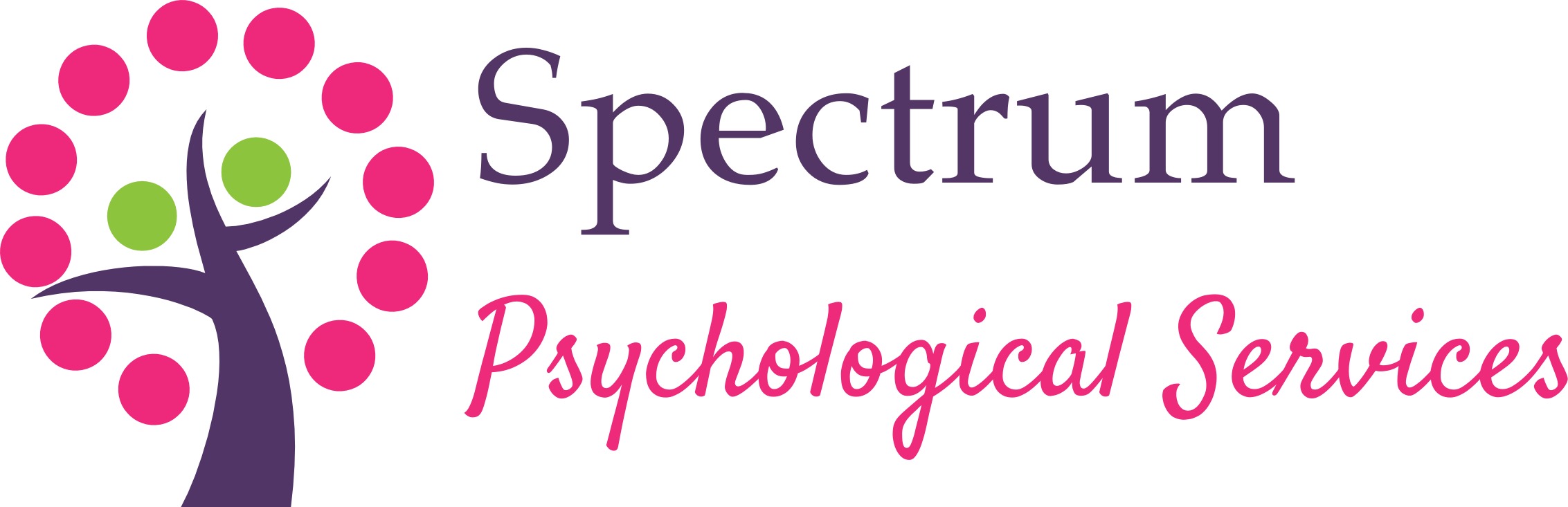  Medical History:Do you or have you had any chronic health problems (e.g. asthma, diabetes, heart disease)? ________________________________________________________________________________________________________________________________________________Do you have any Allergies (food, environmental, etc.)?______________________________________________________________________________________________________________________________________________________Are you taking any type of medication currently?Name of medication		  Dosage		Reason		Date begun	________________		________	____________________	___________	________________		________	____________________	___________	________________		________	____________________	___________Have you taken any psychiatric medications in the past?  If so what and when?Have you received any previous diagnosis from a medical health care provider or psychologist? If so, what are they and when?5.   Please list any health professionals you are working with at this time?       Name			    Phone Number	   Reason for Seeing ThemLife History:					  Yourself		        Spouse/Partner (if any) Name				______________________	    ________________________Educational level		______________________	    ________________________Occupation			______________________	    ________________________Age				______________________       ________________________Religion/Spirituality		______________________	    ________________________Did you receive any special services or accommodations while in school?If you have any children, please provide their name(s) and date(s) of birth:					     Mother		                     Father Name				______________________        ________________________Educational level		______________________	     ________________________Occupation			______________________	     ________________________Age				______________________        ________________________Religion/Spirituality		______________________	     ________________________Please check all that apply, past or present:Our Work Together:What are your goals for our work together?What do you have in your life currently that provides you with a sense of support and well being?  (e.g. family, friends, spirituality/religion, time alone,  exercise, pets, being in nature, hobby, etc.)Is there anything else you feel it would be helpful for me to know about you?PATIENT Tx REGISTRATION AND HISTORYDate:                                                                             Provider:YouMotherFatherSiblingsSpouse OrPartnerChildrenSocial AwkwardnessLearning problemsAttention problemsAutism SpectrumProblems w/ AngerSeizuresDrug/Alcohol AbuseDepressionSuicide AttemptProblems w/ Anxiety Bipolar DisorderPsychosisCriminal History